Барање 14-5250/1На кои поранешни детски одморалишта Министерството за  труд и социјална политика е корисник?Каква е состојбата во овие одморалишта?Од кога не работат истите, се напуштени и која е причината?Кој се грижи за детските напуштени одморалишта низ земјава?Дали Министерството има некаков план и ангажман за повторно да се обноват овие одморалишта? Одговор: 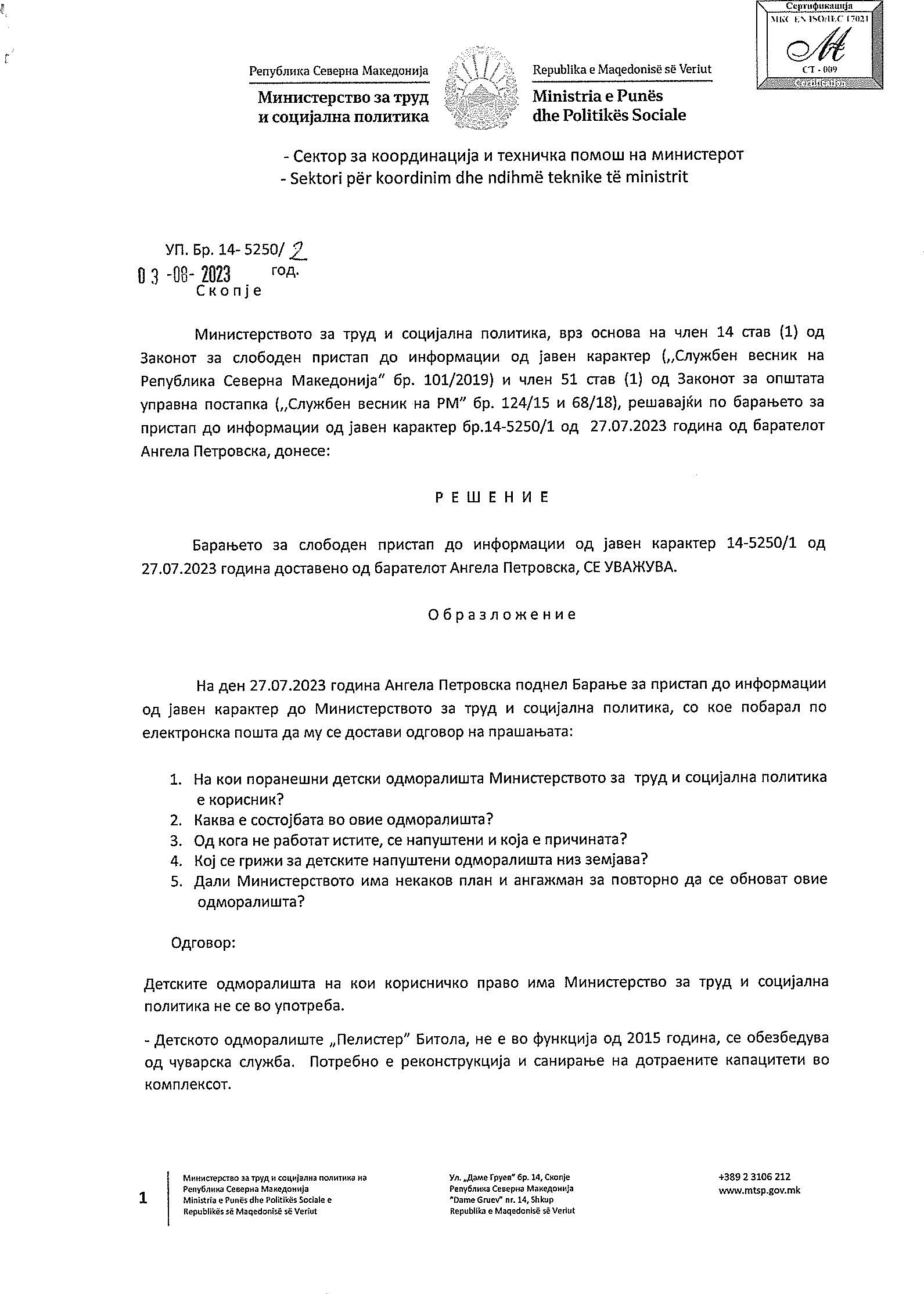 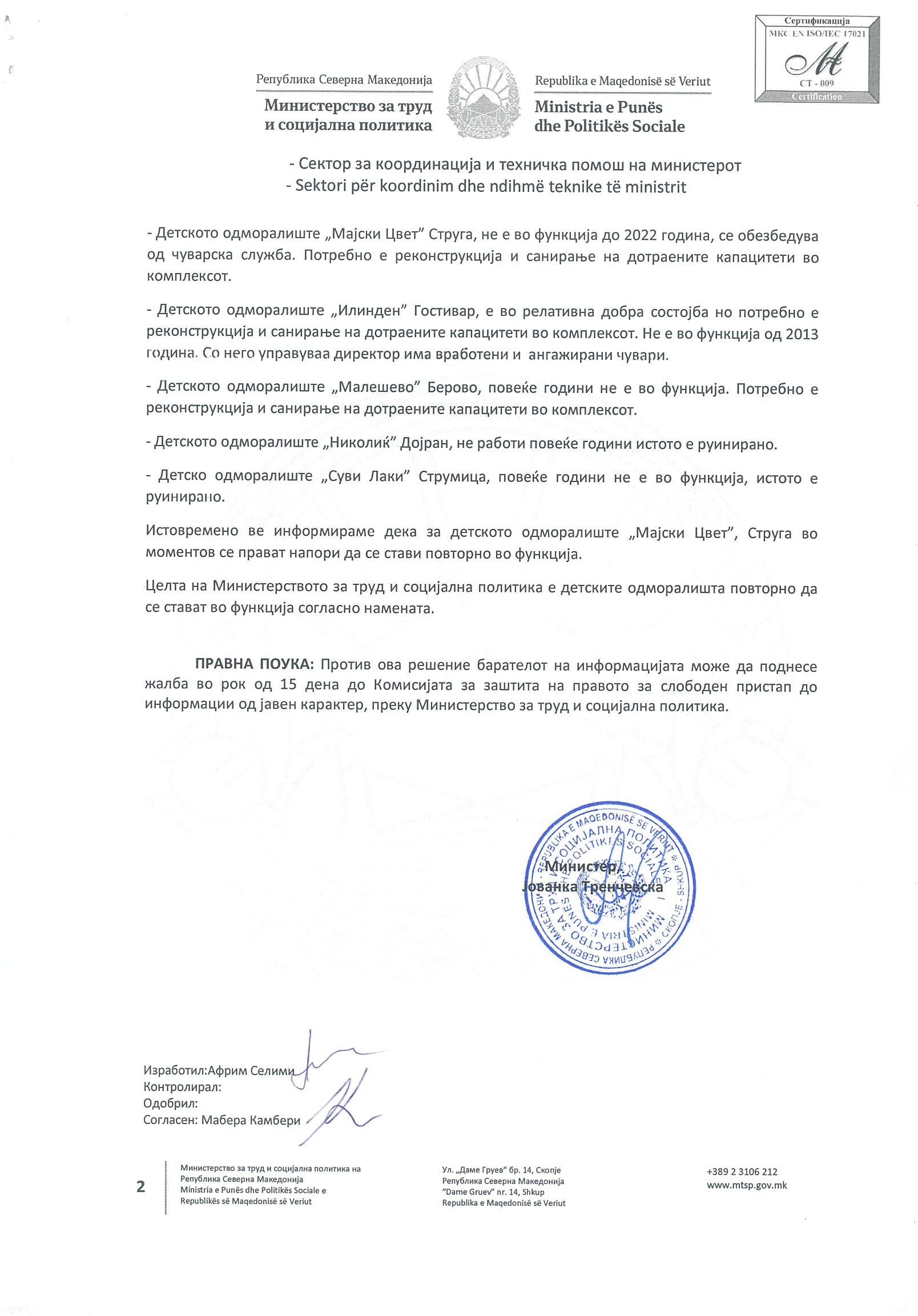 